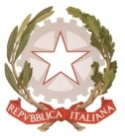 MINISTERO  DELL’ ISTRUZIONE, DELL’UNIVERSITA’, DELLA RICERCAUFFICIO SCOLASTICO REGIONALE PER IL LAZIOLICEO SCIENTIFICO STATALE“TALETE”Roma 03/04/2018Ai docentiAgli StudentiAlla DSGA Sig.ra Paola LeoniAl Personale ATASito webCircolare  n. 283Con la presente si ricorda che in data 5 e 6 Aprile 2018, nell’ambito del Piano Nazionale Scuola Digitale promosso dal MIUR, si svolgerà nel nostro Istituto il primo Hackathon in collaborazione con i ragazzi di Wayouth, una maratona progettuale che coinvolgerà studenti e studentesse del Liceo.Il 5 aprile l’attività si svolgerà nella sala Docenti e nell’aula Gizzio dalle ore 8.30 fino alle ore 18.00, con una pausa di un’ ora per il pranzo, e riprenderà il giorno seguente sempre alle 8.30 e si concluderà alle ore 14.00 con la presentazione delle varie attività e la premiazione del team vincitore.Sono coinvolti alunni ed alunne del 3° e 4°anno di liceo come da elenco allegato.Per ulteriori informazioni rivolgersi alla referente Chiara Malandrucco o all’alunno Riccardo Fazioli (classe V L) .                                                                                  Il Dirigente  Scolastico                                                                                  Prof. Alberto CataneoFirma autografa sostituita a mezzo  stampa ai sensi dell’art. 3 comma 2 del d.lgs. n.39/1993AGAPITO ALESSANDROALAZIO ALESSANDROALESSI FEDERICOANTONELLI MATTEOARICO' GLORIAATTINGENTI GIULIABARBIERI MICHELEBARRESI FRANCESCOBARTOLINI SARABERTINI ANDREABERTOLINI SAVERIOBONANNI GIORGIABONANOME SARABRUNO RACHELEBURATTINI GIULIACALISSE ENRICOCARLUCCIO GIORGIOCARRARA LORENZOCASAULA MATTIACASTELLANI CAMILLACASTELLI ANDREACASTELLI ANTONELLACHIANTORE CARLOTTACHINI SIMONACICCOLINI MARTACLEMENTI LORENZOCOLIAIOCCO FRANCESCO CONTENTO GIOVANNICORRADO EMANUELED’AMICO GIULIODI FAVA SILVAGNI MARTINADI GIACOMO ELISAEGITTO MATTEOEL BELTAGY NADAFANELLI SILVIAFORTUZZI FLAVIAFURLANETTO SAMUELEGALATA' DANIELEGALLICOLA RENATOGARCES LAMBERT SINDRIGASPERDONE ALBERTOGIUGA ALESSANDROGROSSI CHIARAGUARCELLO LETIZIAGUARRASI MARCOIANIRO FILIPPOIASEVOLI LUCALOPINTO GIORGIAMAGARO' MATTEOMANUELE AGNESEMARIANI MARTINAMONALDI FEDERICOPACELLI EUGENIOPANELLA FRANCOPARILLO DIEGOPERSICHINI FLAMINIAPESCE LEONARDOPIANFORINI VALERIOPIERVINCENTI LUCREZIAPROSPERI MICHELERICCI CUBASTRO GIORGIORIVOLTA GIULIARIZZO NICCOLO'SANETTI FRANCESCOSANNA MATTIASCOCCIA MATTEOSEDDA VITTORIOSETTIMI GIULIASIGNORE ANNA LISASTENTI LEONARDO TAMBURINI GIULIOTOMASELLI ANGELICATORREGROSSA GIOVANNIVICARIO FRANCESCOVISPI DAVIDEZANZI EMILIO